ANALIZO								REVISO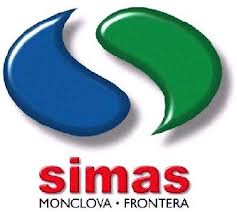 Sección: Calidad Del Agua de DistribuciónTítulo: Reporte de Análisis Fisicoquímico del AguaF1-CA-00Emisión: 2015-10-01Sección: Calidad Del Agua de DistribuciónTítulo: Reporte de Análisis Fisicoquímico del AguaF1-CA-00SOLICITADO PORFUENTELOCALIDADMUNICIPIOSANEAMIENTOPOZO POZUELOS 8APOZUELOSFRONTERAFECHA DE MUESTREOFECHA RECEPCIÓNFECHA ANÁLISIS21 DE MAYO 201821 DE MAYO 201823 DE MAYO 2018PARAMETROUNIDADRESULTADONOM-127-SSA1-1994PHMv7.356.5 – 8.5TEMPERATURA26.0N. D.CONDUCTIVIDADMmohs/cm1141N. D.TURBIDEZNTU0.405.0 MAXIMOCLORUROSmg / lt.52250 MAXIMODUREZA TOTALmg / lt.575500 MAXIMOMANGANESOmg / lt.0.10.15 MAXIMOFIERROmg / lt.0.010.30 MAXIMONITRITOS (N-NO2)mg / lt.0.0020.05 MAXIMONITRATOS (N-NO3)mg / lt.4.5110.0 MAXIMOSULFATOSmg / lt.250400 MAXIMOCROMO ( Cr 6+ )mg / lt.0.000.05 MAXIMOCOBREmg / lt.0.852.00 MAXIMONITRÓGENO NH3mg / lt.0.000.50 MAXIMOZINCmg / lt.0.15.00 MAXIMOFLUORmg / lt.0.891.50 MAXIMO